Actividad Preliminar 2NOMBRE:Conteste correctamente los siguientes espacios con letra roja:a) Menciones los tres factores que pueden ocasionar diferencias en los resultados de unEnsayo clínico aleatorizado:1.- sesgos de confusión2.- sesgos de selección 3.- sesgos de informaciónb) Cuando se interpreta al valor de p pueden existir 2 tipos de errores, ¿Como se le llama alerror que considera azar a un mayor número de asociaciones reales?Sesgo de asociación c) ¿Cual estudio es mejor? Ensayo clínico aleatorio de asignación al azar1.-) Se realizo un estudio con amantadina vs placebo para observar la curación de un resfriadocomún, se encontró que en el grupo con el antiviral el cuadro se redujo de 5 días a 3 y en elgrupo con placebo el cuadro clínico duro entre 4 y 6 días de duración. Con una p menor a0.01.2.- Se realizo un estudio con antigripal con amocixilina + acido clavulanico vs amoxicilina en elprimer grupo de redujo el cuadro infecciosa de faringoamigdalitis de 7 días a 3 disminuyendoel riesgo de complicaciones como otitis media y en el segundo se redujo el cuadro a 5 días conuna p menor a 0.05.d) ¿Cual de los dos ejemplos tiene mayor significancia estadística? El 2e) En el siguiente ejemplo calcule el riesgo relativo, el riesgo absoluto y el NNTSe realizo un estudio a 10 años para comparar la incidencia de mortalidad en el grupo depacientes pos infarto que usaban ARA2 (LOSARTAN) vs PLACEBO en el primer grupo lamortalidad tuvo una incidencia de 45% y en el segundo de 60%1.- RRR      RAR/RNE .100   15/60.100= 25%2.- RRA      RNE-RE            60-45= 15= 15%3.- NNt       1/RAR.100      1/15.100=6.66%f) De acuerdo al ejemplo hipotético anterior usaría usted losartan en sus pacientes posinfartados y ¿por que?RAR… Esto significa que la administración de LOSARTAN ha reducido el riesgo de muerte en 15%. En otras palabras, la administración de LOSARTAN a pacientes post infarto  evita 15 muertes por cada 100 pacientes.RRR…. Esto significa que en la población que recibió LOSARTAN, la probabilidad de morir se redujo en 25% con respecto a la probabilidad de los que no recibieron este tratamiento.La diferencia entre la RAR y la RRR radica en que en la primera se mide el número de muertes evitadas por cada 100 pts. tratados, en tanto que en la segunda se estima que porcentaje de muertes se hubieran evitado si se aplicaba el tratamiento.NNT… Esto significa que es necesario tratar 6.6  pacientes con estado post infarto para evitar una muerte, este número corresponde al NNT( número necesario a tratar)     De este planteo resulta la fórmula de NNT: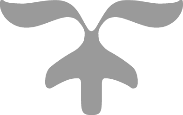 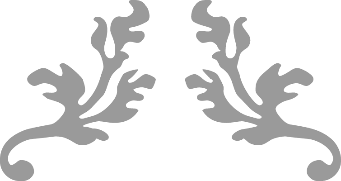 